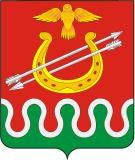 КРАСНОЯРСКИЙ КРАЙБОГОТОЛЬСКИЙ РАЙОННЫЙ СОВЕТ ДЕПУТАТОВг. БОГОТОЛРЕШЕНИЕ« 30 » января 2015 года							   № 40-266О ВНЕСЕНИИ ИЗМЕНЕНИЙ И ДОПОЛНЕНИЙ В УСТАВ БОГОТОЛЬСКОГО РАЙОНА КРАСНОЯРСКОГО КРАЯ, УТВЕРЖДЕННЫЙ  РЕШЕНИЕМ РАЙОННОГО СОВЕТА ДЕПУТАТОВ № 6-21 ОТ 26.11.1997В целях приведения Устава Боготольского района Красноярского края в соответствие с требованиями Федерального закона от 06.10.2003 № 131-ФЗ «Об общих принципах организации местного самоуправления в Российской Федерации», руководствуясь статьями 21, 25, 56 Устава Боготольского района Красноярского края, Боготольский районный Совет депутатов РЕШИЛ:1. Внести в Устав Боготольского района Красноярского края, утвержденный Решением районного Совета депутатов № 6-21 от 26.11.1997 следующие изменения:1.1. в статье 4 пункте 7 цифру «11» заменить цифрой «10»;1.2. в статье 7 пункт 1 изложить в следующей редакции:1. К вопросам местного значения района относятся:1) составление и рассмотрение проекта бюджета района, утверждение и исполнение бюджета района, осуществление контроля за его исполнением, составление и утверждение отчета об исполнении бюджета района;2) установление, изменение и отмена местных налогов и сборов района;3) владение, пользование и распоряжение имуществом, находящимся в муниципальной собственности района;4) организация в границах района электро- и газоснабжения поселений в пределах полномочий, установленных законодательством Российской Федерации;5) дорожная деятельность в отношении автомобильных дорог местного значения вне границ населенных пунктов в границах района, осуществление муниципального контроля за сохранностью автомобильных дорог местного значения вне границ населенных пунктов в границах района, и обеспечение безопасности дорожного движения на них, а также осуществление иных полномочий в области использования автомобильных дорог и осуществления дорожной деятельности в соответствии с законодательством Российской Федерации;6) создание условий для предоставления транспортных услуг населению и организация транспортного обслуживания населения между поселениями в границах района;7) участие в профилактике терроризма и экстремизма, а также в минимизации и (или) ликвидации последствий проявлений терроризма и экстремизма на территории района;8) разработка и осуществление мер, направленных на укрепление межнационального и межконфессионального согласия, поддержку и развитие языков и культуры народов Российской Федерации, проживающих на территории района, реализацию прав национальных меньшинств, обеспечение социальной и культурной адаптации мигрантов, профилактику межнациональных (межэтнических) конфликтов;9) участие в предупреждении и ликвидации последствий чрезвычайных ситуаций на территории района;10) организация охраны общественного порядка на территории района муниципальной милицией;11) предоставление помещения для работы на обслуживаемом административном участке района сотруднику, замещающему должность участкового уполномоченного полиции;12) до 1 января 2017 года предоставление сотруднику, замещающему должность участкового уполномоченного полиции, и членам его семьи жилого помещения на период выполнения сотрудником обязанностей по указанной должности;13) организация мероприятий межпоселенческого характера по охране окружающей среды;14) организация предоставления общедоступного и бесплатного дошкольного, начального общего, основного общего, среднего общего образования по основным общеобразовательным программам в муниципальных образовательных организациях (за исключением полномочий по финансовому обеспечению реализации основных общеобразовательных программ в соответствии с федеральными государственными образовательными стандартами), организация предоставления дополнительного образования детей в муниципальных образовательных организациях (за исключением дополнительного образования детей, финансовое обеспечение которого осуществляется органами государственной власти субъекта Российской Федерации), создание условий для осуществления присмотра и ухода за детьми, содержания детей в муниципальных образовательных организациях, а также организация отдыха детей в каникулярное время;15) создание условий для оказания медицинской помощи населению на территории района (за исключением территорий поселений, включенных в утвержденный Правительством Российской Федерации перечень территорий, население которых обеспечивается медицинской помощью в медицинских организациях, подведомственных федеральному органу исполнительной власти, осуществляющему функции по медико-санитарному обеспечению населения отдельных территорий) в соответствии с территориальной программой государственных гарантий бесплатного оказания гражданам медицинской помощи;16) организация утилизации и переработки бытовых и промышленных отходов;17) утверждение схем территориального планирования района, утверждение подготовленной на основе схемы территориального планирования района документации по планировке территории, ведение информационной системы обеспечения градостроительной деятельности, осуществляемой на территории района, резервирование и изъятие, в том числе путем выкупа, земельных участков в границах района для муниципальных нужд;18) утверждение схемы размещения рекламных конструкций, выдача разрешений на установку и эксплуатацию рекламных конструкций на территории района, аннулирование таких разрешений, выдача предписаний о демонтаже самовольно установленных рекламных конструкций на территории района, осуществляемые в соответствии с Федеральным законом от 13 марта 2006 года № 38-ФЗ «О рекламе» (далее - Федеральный закон «О рекламе»);19) формирование и содержание муниципального архива, включая хранение архивных фондов поселений;20) содержание на территории района межпоселенческих мест захоронения, организация ритуальных услуг;21) создание условий для обеспечения поселений, входящих в состав  района, услугами связи, общественного питания, торговли и бытового обслуживания;22) организация библиотечного обслуживания населения межпоселенческими библиотеками, комплектование и обеспечение сохранности их библиотечных фондов;23) создание условий для обеспечения поселений, входящих в состав  района, услугами по организации досуга и услугами организаций культуры;24) создание условий для развития местного традиционного народного художественного творчества в поселениях, входящих в состав района;25) выравнивание уровня бюджетной обеспеченности поселений, входящих в состав района, за счет средств бюджета района;26) организация и осуществление мероприятий по территориальной обороне и гражданской обороне, защите населения и территории района от чрезвычайных ситуаций природного и техногенного характера;27) создание, развитие и обеспечение охраны лечебно-оздоровительных местностей и курортов местного значения на территории  района, а также осуществление муниципального контроля в области использования и охраны особо охраняемых природных территорий местного значения;28) организация и осуществление мероприятий по мобилизационной подготовке муниципальных предприятий и учреждений, находящихся на территории района;29) осуществление мероприятий по обеспечению безопасности людей на водных объектах, охране их жизни и здоровья;30) создание условий для развития сельскохозяйственного производства в поселениях, расширения рынка сельскохозяйственной продукции, сырья и продовольствия, содействие развитию малого и среднего предпринимательства, оказание поддержки социально ориентированным некоммерческим организациям, благотворительной деятельности и добровольчеству;31) обеспечение условий для развития на территории района физической культуры и массового спорта, организация проведения официальных физкультурно-оздоровительных и спортивных мероприятий района;32) организация и осуществление мероприятий межпоселенческого характера по работе с детьми и молодежью;33) осуществление в пределах, установленных водным законодательством Российской Федерации, полномочий собственника водных объектов, установление правил использования водных объектов общего пользования для личных и бытовых нужд, включая обеспечение свободного доступа граждан к водным объектам общего пользования и их береговым полосам;34) осуществление муниципального лесного контроля;35) обеспечение выполнения работ, необходимых для создания искусственных земельных участков для нужд района, проведение открытого аукциона на право заключить договор о создании искусственного земельного участка в соответствии с федеральным законом;36) осуществление мер по противодействию коррупции в границах  района;37) присвоение адресов объектам адресации, изменение, аннулирование адресов, присвоение наименований элементам улично-дорожной сети (за исключением автомобильных дорог федерального значения, автомобильных дорог регионального или межмуниципального значения), наименований элементам планировочной структуры в границах межселенной территории района, изменение, аннулирование таких наименований, размещение информации в государственном адресном реестре;38) организация в соответствии с Федеральным законом от 24 июля 2007 года № 221-ФЗ «О государственном кадастре недвижимости» выполнения комплексных кадастровых работ и утверждение карты-плана территории.»;1.3. в статье 7.1:- пункте 1 подпункт 2 исключить;- в пункте 1 подпункте 7 слово «учреждений» заменить словом «организаций», слово «профессионального» исключить;- пункт 1 дополнить подпунктом 12 следующего содержания:12) создание условий для организации проведения независимой оценки качества оказания услуг организациями в порядке и на условиях, которые установлены федеральными законами.»;1.4. в статье 15:- абзац 1 считать пунктом 1;1.5. в статье 16 абзац 2 считать пунктом 2;1.6. в статье 21:- подпункт 9.2. пункта 1 изложить в следующей редакции: «9.2.) выражение согласия или не согласия главе администрации района на назначение на должность заместителя главы администрации района по финансово-экономическим вопросам, руководителя финансового управления администрации района;»;- подпункт 14.1 пункта 1 изложить в следующей редакции:«14.1.) заслушивание ежегодных отчетов Главы района, Главы администрации о результатах их деятельности, деятельности администрации, в том числе о решении вопросов, поставленных представительным органом муниципального образования;»; 1.7. пункте 3 статьи 24 слова «отчет заместителя» заменить словами «отчеты заместителей»;1.8. в статье 25 пункт 1 дополнить абзацем следующего содержания:«Проекты Решений могут вноситься депутатами Совета депутатов, постоянными комиссиями Совета депутатов, главой администрации района, иными органами местного самоуправления, инициативными группами граждан, Боготольским межрайонным прокурором, а также иными субъектами правотворческой инициативы в соответствии с законодательством и настоящим Уставом.»;1.9. в статье 27.1 в пункте 1 подпункт 1.3 изложить в следующей редакции:«1.3) возмещение расходов, связанных со служебной командировкой, а также с дополнительным профессиональным образованием, в размере и порядке, установленных Трудовым кодексом Российской Федерации и принятыми в соответствии с ним локальными нормативными правовыми актами;»;1.10. в статье 28.1 пункт 4 изложить в следующей редакции:«4. При формировании конкурсной комиссии половина членов конкурсной комиссии назначается Советом депутатов, а другая половина – высшим должностным лицом субъекта Российской Федерации (руководителем высшего исполнительного органа государственной власти субъекта Российской Федерации).»;1.11. в последнем абзаце статьи 28.2 слова «его заместитель» заменить  словами «заместитель главы администрации района по распоряжению главы администрации района.»; 1.12. в статье 29 пункт 3 изложить в следующей редакции:«3. Должностные лица администрации района назначаются и увольняются с должности Главой администрации района.»;1.13. в статье 30 в пункте 1 подпункт 7 исключить;1.14. в статье 30.1 пункты 3-8 изложить в следующей редакции:«3. Главным муниципальным инспектором является глава администрации Боготольского района, к полномочиям которого относится:1) дача муниципальным инспекторам обязательных для исполнения указаний;2) привлечение научно-исследовательских, проектно-изыскательских и других организаций для проведения соответствующих анализов, проб, осмотров и подготовки заключений, связанных с предметом проводимой проверки;3) издание распоряжений о проведении мероприятий по муниципальному контролю.4. Муниципальные служащие при проведении мероприятий по муниципальному контролю являются муниципальными инспекторами, к полномочиям которых относится:1) осуществление проверок требований, установленных муниципальными правовыми актами, а также требований, установленных федеральными законами, законами Красноярского края, в случаях, если соответствующие виды контроля относятся к вопросам местного значения;2) по результатам проверок составление актов (по типовой форме, установленной уполномоченным Правительством Российской Федерации федеральным органом исполнительной власти) и предоставление их для ознакомления гражданам, в том числе индивидуальным предпринимателям (далее - граждане), а также юридическим лицам;3) выдача предписаний юридическому лицу, индивидуальному предпринимателю об устранении выявленных нарушений с указанием сроков их устранения и (или) о проведении мероприятий по предотвращению причинения вреда жизни, здоровью людей, вреда животным, растениям, окружающей среде, объектам культурного наследия (памятникам истории и культуры) народов Российской Федерации, безопасности государства, имуществу физических и юридических лиц, государственному или муниципальному имуществу, предупреждению возникновения чрезвычайных ситуаций природного и техногенного характера, а также других мероприятий, предусмотренных федеральными законами; 4) принятие мер по контролю за устранением выявленных нарушений, их предупреждению, предотвращению возможного причинения вреда жизни, здоровью граждан, вреда животным, растениям, окружающей среде, объектам культурного наследия (памятникам истории и культуры) народов Российской Федерации, обеспечению безопасности государства, предупреждению возникновения чрезвычайных ситуаций природного и техногенного характера, а также меры по привлечению лиц, допустивших выявленные нарушения, к ответственности.При осуществлении муниципального контроля муниципальные инспекторы соблюдают обязанности и несут ответственность в соответствии с Федеральным законом от 26.12.2008 № 294-ФЗ «О защите прав юридических лиц и индивидуальных предпринимателей при осуществлении государственного контроля (надзора) и муниципального контроля».Порядок организации и осуществления муниципального контроля в соответствующей сфере деятельности устанавливается муниципальными правовыми актами либо законом Красноярского края и принятыми в соответствии с ним муниципальными правовыми актами.5. Финансирование деятельности по муниципальному контролю осуществляется из местного бюджета в порядке, определенном бюджетным законодательством.6. Муниципальный контроль может осуществляться во взаимодействии с природоохранными, правоохранительными и другими заинтересованными территориальными органами исполнительной власти Российской Федерации и Красноярского края, в соответствии с их компетенцией, определенной утвержденными положениями о них.»; 1.15. в статье 32:- пункт 2 изложить в следующей редакции: «2. Избирательная комиссия является муниципальным органом, который не входит в структуру органов местного самоуправления.»;- пункт 3 исключить;1.16. статью 46 исключить;1.17. статью 48 изложить в следующей редакции:«Статья 48. Муниципальная собственность района1. В собственности района может находиться:						1) имущество, предназначенное для решения вопросов местного значения района, соответствующее требованиям Федерального закона от 06.10.2003 № 131-ФЗ «Об общих принципах организации местного самоуправления в Российской Федерации»;2) имущество, предназначенное для осуществления отдельных государственных полномочий, переданных органам местного самоуправления района, в случаях, установленных федеральными и краевыми законами, а также имущество, предназначенное для осуществления отдельных полномочий органов местного самоуправления, района переданных им в порядке, предусмотренном частью 4 статьи 15 Федерального закона от 06.10.2003 № 131-ФЗ «Об общих принципах организации местного самоуправления в Российской Федерации»;3) имущество, предназначенное для обеспечения деятельности органов местного самоуправления района и должностных лиц местного самоуправления, муниципальных служащих, работников муниципальных предприятий и учреждений в соответствии с нормативными правовыми актами Совета депутатов;4) имущество, необходимое для решения вопросов, право решения которых предоставлено органам местного самоуправления федеральными законами и которые не отнесены к вопросам местного значения;5) имущество, для осуществления полномочий по решению вопросов местного значения в соответствии с частями 1 и 1.1 статьи 17 Федерального закона от 06.10.2003 года № 131-ФЗ «Об общих принципах организации местного самоуправления в Российской Федерации».2. Администрация района ведёт реестры имущества в порядке, установленном уполномоченным Правительством Российской Федерации федеральным органом исполнительной власти.»;1.18. статью 53² изложить в следующей редакции:«Статья 53². Закупки для обеспечения муниципальных нужд1. Потребности района в товарах, работах, услугах, необходимых для решения вопросов местного значения и осуществления отдельных государственных полномочий, переданных органам местного самоуправления федеральными законами и (или) законами Красноярского края являются муниципальными нуждами.2. Закупки товаров, работ, услуг для обеспечения муниципальных нужд осуществляются за счет средств местного бюджета в соответствии с законодательством Российской Федерации о контрактной системе в сфере закупок товаров, работ, услуг для обеспечения государственных и муниципальных нужд.»;1.19. в абзаце 2 пункта 3 статьи 56 после слова «(обнародование)», дополнить словами «порядка учета предложений по проекту Решения о внесении изменений и дополнений в Устав района, а также». 2. Настоящее Решение «О внесении изменений и дополнений в Устав Боготольского района Красноярского края, утвержденный Решением районного Совета депутатов № 6-21 от 26.11.1997»  подлежит официальному опубликованию (обнародованию) после государственной регистрации и вступает в силу в день, следующий за днем официального опубликования (обнародования).Главе Боготольского района опубликовать (обнародовать) зарегистрированное Решение «О внесении изменений и дополнений в Устав Боготольского района Красноярского края, утвержденный Решением районного Совета депутатов № 6-21 от 26.11.1997», в течение семи дней со дня его поступления из Управления Министерства юстиции Российской Федерации по Красноярскому краю.3. Решение Боготольского районного Совета депутатов от 18 декабря 2014 года № 39-262 «О внесении изменений и дополнений в Устав Боготольского района Красноярского края, утвержденный Решением районного Совета депутатов № 6-21 от 26.11.1997» отменить.4. Контроль за исполнением настоящего Решения возложить на постоянную комиссию по бюджету, финансам, налогам и сборам и правовым вопросам (Председатель Панов С.И.).Глава района, Председатель Боготольскогорайонного Совета депутатов                                                          	 Р.Р. Бикбаев